  Colegio Santa Ana (Fraga)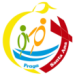 MIERCOLES 1 DE ABRIL de 2020  (1º EP Tutoras: Esther y Mónica)LENGUA:- UD 8. ENTIENDO LA LENGUA.  SINGULAR Y PLURAL. Hacer la página 177-A nivel oral practicar:Ponemos delante de la palabra Los/las. Ellos dicen si hay uno o muchos.Yo digo los / las y ellos dicen una palabra que concuerde. P.E. objetos de la cocina, objetos de clase…Hacer notar la diferencia con los nombres colectivos aprendidos ayer, es fácil que se líen.-UD 8: HABLO Y ESCRIBO . LA DESCRIPCION. Hacer las páginas 180 – 181-A nivel oral recordar qué es una descripción (decir CÓMO ES algo). Para describir algo utilizamos la pregunta ¿CÓMO ES? y seguimos un orden p.e.si es una persona rasgos físicos y de arriba abajo.De esta forma introducimos  de forma intuitiva el concepto de adjetivo.También puedes practicar entrando en la UD 8 digital: Recursos interactivos----Recursos interactivos de autoaprendizaje para el alumno---PRACTICA:----numero: singular y plural-Diario (opcional) usando la plantilla.-cuadernillo de deberes pagina  38MATEMATICAS:UD 8. TRABAJO CON DATOS. Hacer página 172-173En el ejercicio 1 pueden anotar en el libro, debajo del dibujo de Rasi los datos p.e. negras: 3.En el ejercicio 3 pueden dibujarlo o pegar gomets de los que tienen al final del libro. Practica gráficos de barras entrando en la UD 8 DIGITAL y sigue los pasos: Recursos interactivos----Recursos interactivos de autoaprendizaje para el alumno----COMPRENDE---Ep. 6.graficos de barrasOs adjuntamos en otro documento una PRUEBA ESCRITA sobre lo trabajado en las dos últimas unidades de Social. Podéis realizarlo durante la semana como un repaso y enviarlo (si queréis) para que podamos corregirlo.